Протокол №379о результатах заочного голосования Совета Ассоциации саморегулируемой организации «Объединение изыскателей для проектирования и строительства объектов топливно-энергетического комплекса «Нефтегазизыскания-Альянс» 
(Ассоциация СРО «Нефтегазизыскания-Альянс»)В принятии решения Совета Ассоциации посредством заочного голосования (опросным путем) приняли участие 6 из 7 членов Совета Ассоциации:Кастерин Анатолий Алексеевич;Башлыков Дмитрий Викторович;Азаров Сергей Анатольевич;Ильясов Радик Рифович;Гуреев Сергей Николаевич;Чупина Ксения Евгеньевна.При принятии решения Совета Ассоциации председательствует Анатолий Алексеевич Кастерин – председатель Совета Ассоциации. Обязанности секретаря Совета Ассоциации исполняет генеральный директор Ассоциации Андрей Александрович Ходус. Подсчет голосов проводится председательствующим при принятии решения и секретарем. Протокол подписывает Председатель Совета Ассоциации Анатолий Алексеевич Кастерин и секретарь Андрей Александрович Ходус.ПОВЕСТКА ДНЯ:О приеме юридических лиц в члены Ассоциации при условии уплаты взноса в компенсационный фонд По вопросу 1 Повестки дня «О приеме юридических лиц в члены Ассоциации при условии уплаты взноса в компенсационный фонд»ФОРМУЛИРОВКА РЕШЕНИЯ ПО ВОПРОСУ ПОВЕСТКИ ДНЯНа основании поступивших заявлений о приеме в члены и в соответствии с п. 1 ч. 7 ст. 55.6 Градостроительного кодекса Российской Федерации принять в члены Ассоциации:- Общество с ограниченной ответственностью «ЭНЕРГОСЕРВИС», Адрес: 117303, г. Москва, ул. Малая Юшуньская, д. 1, корп. 1, этаж/помещ. 17/I, ком. 35-37, ИНН (7728356083) - при условии уплаты взноса в компенсационный фонд возмещения вреда (1 уровень ответственности по обязательствам), компенсационный фонд обеспечения договорных обязательств (1 уровень ответственности по обязательствам).Результаты голосования по вопросу повестки дня:«ЗА» - 6 голосов, «ПРОТИВ» - 0 голосов, «ВОЗДЕРЖАЛСЯ» - 0 голосов.Решение принято единогласно.Форма принятия решения:              заочное голосованиеДата подсчета голосов и составления протокола18.07.2022 г.Дата, до которой принимались документы о голосовании18.07.2022 г.Место подсчета голосов и составления протоколаг. Москва, Ананьевский пер., д. 5, стр. 3Председатель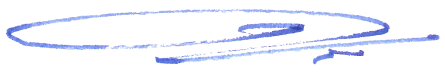 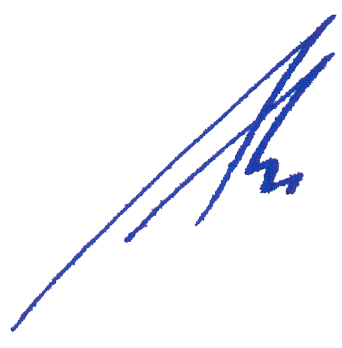 А.А. Кастерин СекретарьА.А. Ходус